День Матери — праздник, который объединяет вокруг светлого образа женщины-матери взрослых и детей, мужчин и женщин, тружеников села и рабочих, академиков и министров.
В этот праздничный день сотрудники межпоселенческой библиотеки  пригласили своих читательниц на тематический вечер "Рождённое любовью слово "МАМА"", чтобы подарить минуты радости, милым и ласковым мамам, любящим и любимым бабушкам.
В ходе мероприятия гости вспомнили пословицы и поговорки о матери; спели песни посвящённые мамам , участвовали в шуточных конкурсах.
Трогательной кульминацией вечера стали видео поздравления детей присутствующих мам.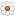 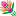 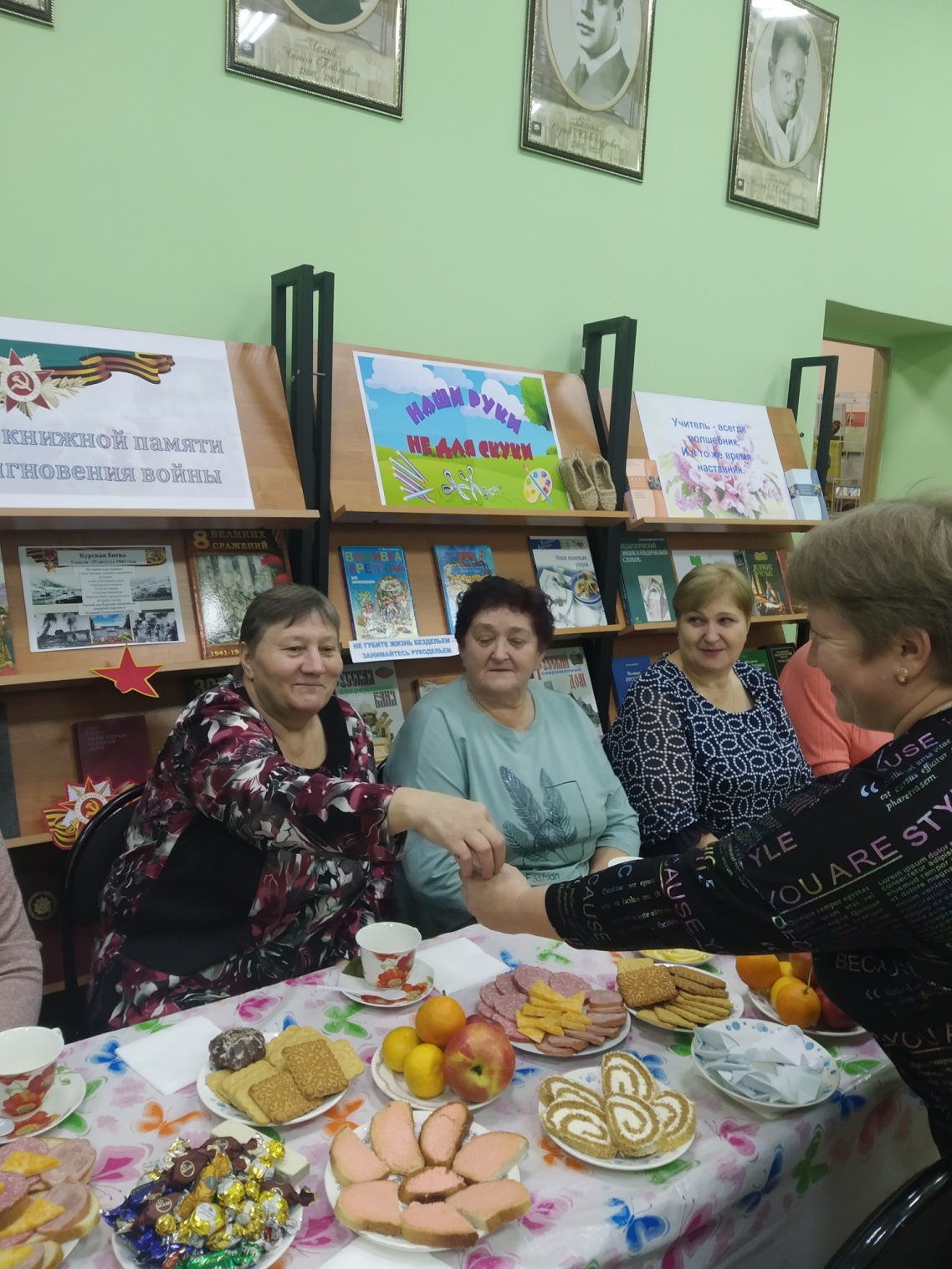 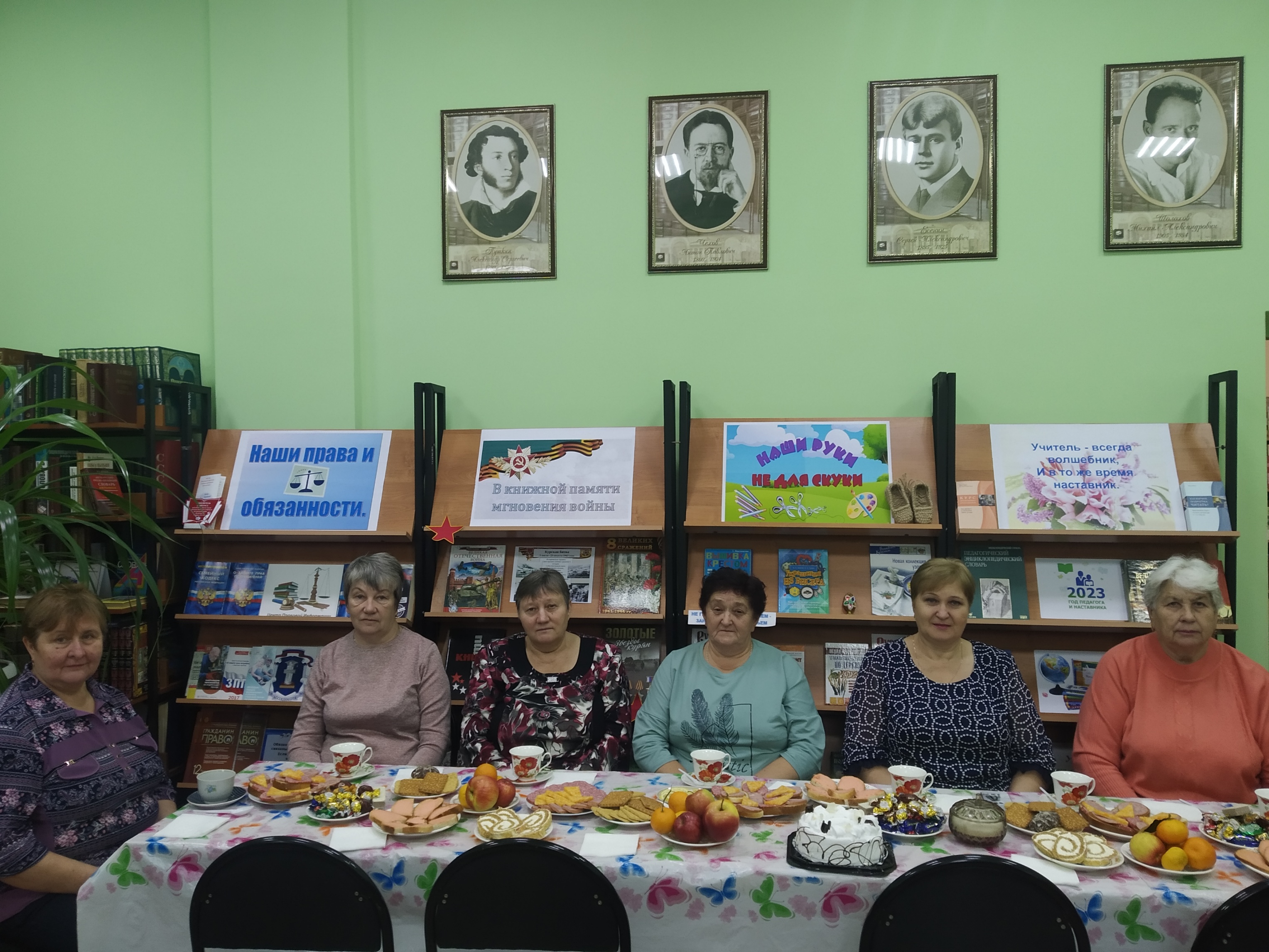 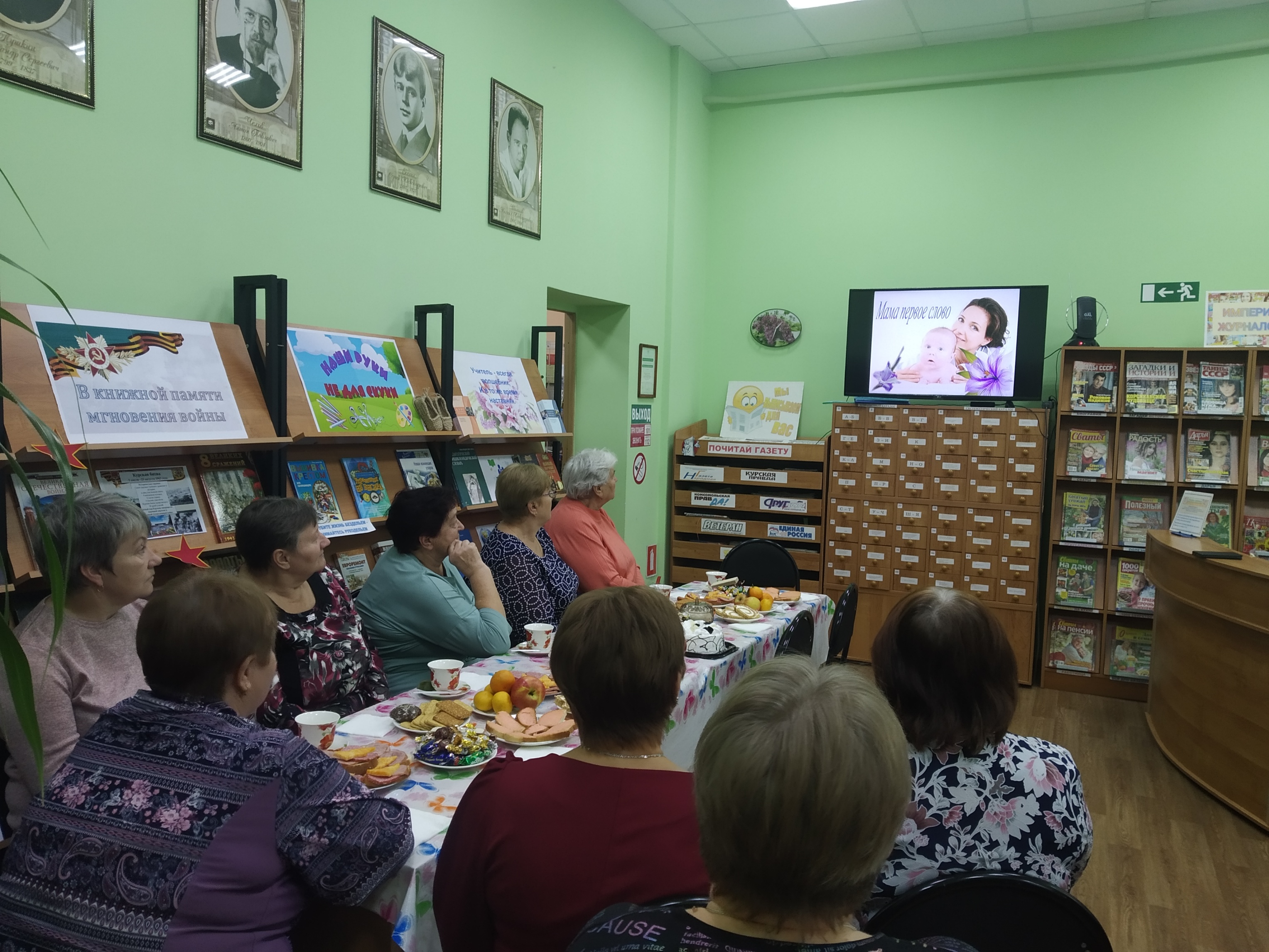 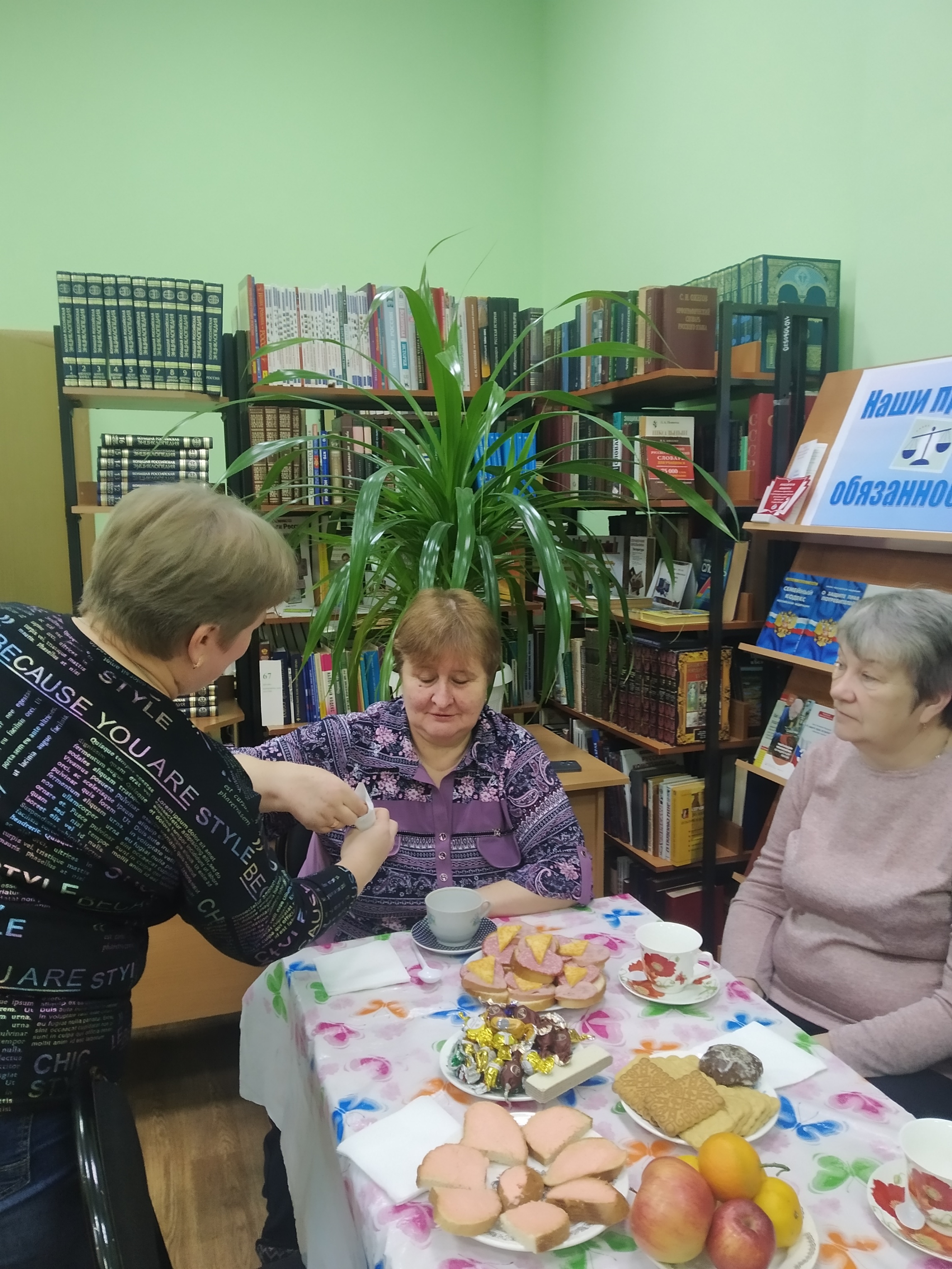 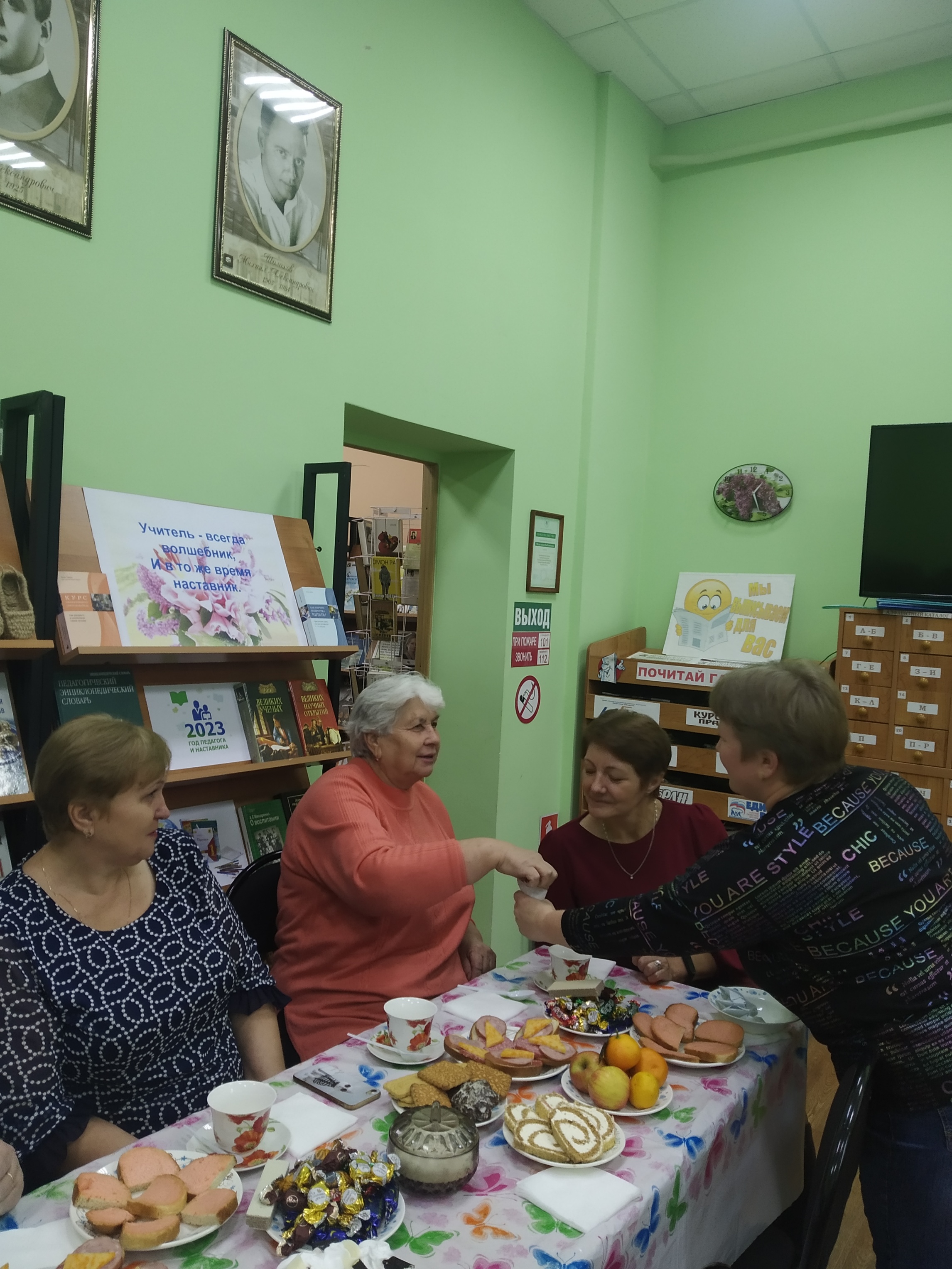 